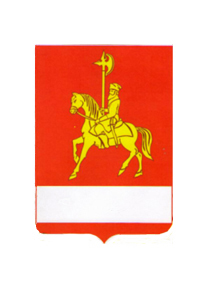 АДМИНИСТРАЦИЯ КАРАТУЗСКОГО РАЙОНАПОСТАНОВЛЕНИЕ06.05.2020                                     с.Каратузское                                      № 387-пОб отмене ограничительных мер, связанных с предотвращением распространения коронавирусной инфекции, вызванной 2019-nCoV,на территории следующих населенных пунктов Каратузского района	В соответствии с Указом губернатора Красноярского края от 30.04.2020 № 112-уг «Об отмене ограничительных мер, связанных с предотвращениемраспространения коронавирусной инфекции, вызванной 2019-nCoV, на части территории некоторых муниципальных образований Красноярского края», руководствуясь ст.ст.22,25 Устава муниципального образования «Каратузский район» Красноярского края, ПОСТАНОВЛЯЮ:   1.Установить, что ограничительные меры, предусмотренные указами Губернатора Красноярского края от 27.03.2020 № 71-уг «О дополнительных мерах, направленных на предупреждение распространения коронавирусной инфекции, вызванной 2019-nCoV, на территории Красноярского края», от 31.03.2020 № 73-уг «Об ограничении посещения общественных мест гражданами (самоизоляции) на территории Красноярского края», не применяются на территории следующих населенных пунктов Каратузского района:-деревня Таловка, деревня Черниговка Амыльского сельсовета;-деревня Алексеевка Верхнекужебарского сельсовета;-деревня Средний Кужебар Каратузского сельсовета;-деревня Ключи Лебедевского сельсовета;-деревня Верхняя Буланка, деревня Нижняя Буланка Моторского сельсовета;-деревня Верхние Куряты Нижнекурятского сельсовета;-село Старая Копь Старокопского сельсовета;-деревня Малиновка Таятского сельсовета;-село Уджей Уджейского сельсовета;-деревня Куркино, деревня Чубчиково, деревня Шалагино, деревня Верхний Суэтук, деревня Старомолино Черемушинского сельсовета.2. Опубликовать настоящее постановление на «Официальном сайте администрации Каратузского района (www.karatuzraion.ru).3. Контроль за исполнением настоящего постановления оставляю за собой.4.Настоящее постановление вступает в силу в день, следующий за днем его официального опубликования в периодическом печатном издании «Вести муниципального образования «Каратузский район»». Глава района                                                                              К.А.Тюнин